СУМСЬКА МІСЬКА РАДАVIII СКЛИКАННЯ XLV СЕСІЯРІШЕННЯвід 09 серпня 2023 року № 3976 – МРм. Суми	Про внесення змін до рішення Виконавчого комітету від 11.05.2022           № 139 «Про затвердження Програми організації діяльності голів квартальних комітетів кварталів приватного сектора міста Суми та фінансове забезпечення їх роботи на 2022-2024 роки і Положення про матеріальне заохочення  та преміювання голів квартальних комітетів приватного сектора міста Суми» З метою підтримки органів самоорганізації населення в місті Суми, беручи до уваги рекомендації постійної  комісії з питань планування соціально-економічного розвитку, бюджету, фінансів, розвитку підприємництва, торгівлі та послуг, регуляторної політики Сумської міської ради, керуючись статтею 25 Закону України «Про місцеве самоврядування в Україні», Сумська міська радаВИРІШИЛА:	1. Внести зміни до рішення Виконавчого комітету від 11.05.2022 № 139 «Про затвердження Програми організації діяльності голів квартальних комітетів кварталів приватного сектора міста Суми та фінансове забезпечення їх роботи на 2022-2024 роки і Положення про матеріальне заохочення та преміювання голів квартальних комітетів приватного сектора міста Суми», а саме – викласти Програму організації діяльності голів квартальних комітетів кварталів приватного сектора міста Суми та фінансове забезпечення їх роботи на 2022-2024 роки, Додаток 1, Додаток 2 та Додаток 3 до Програми,  в новій редакції.	2  Організацію виконання даного рішення покласти на керуючого справами виконавчого комітету Сумської міської ради Павлик Ю. А.Сумський міський голова                                                  Олександр  ЛИСЕНКОВиконавець: Олександр ЖУРБА_________________            2023Рішення Сумської міської ради «Про внесення змін до рішення Виконавчого комітету від 11.05.2022 № 139 «Про затвердження Програми організації діяльності голів квартальних комітетів кварталів приватного сектора міста Суми та фінансове забезпечення їх роботи на 2022-2024 роки і Положення про матеріальне заохочення  та преміювання голів квартальних комітетів приватного сектора міста Суми» доопрацьовано і вичитано, текст відповідає оригіналу прийнятого рішення та вимогам статей 6 – 9 Закону України «Про доступ до публічної інформації» та Закону України «Про захист персональних даних».Проєкт рішення оприлюднено 01 червня 2023 року пункт 1.Проєкт рішення Сумської міської ради «Про внесення змін до рішення Виконавчого комітету від 11.05.2022 № 139 «Про затвердження Програми організації діяльності голів квартальних комітетів кварталів приватного сектора міста Суми та фінансове забезпечення їх роботи на 2022-2024 роки і Положення про матеріальне заохочення  та преміювання голів квартальних комітетів приватного сектора міста Суми» був завізований:Директор Департаменту інфраструктури міста Сумської міської ради  					                       О.І. Журба Начальник відділу юридичного та кадрового забезпечення Департаментуінфраструктури міста Сумської міської ради                                    І. М. Мельник  Директор Департаменту фінансів, економіки та інвестицій Сумської міської ради                                С.А. ЛиповаНачальник правового управлінняСумської міської ради			                    		                 О.В. ЧайченкоКеруючий справами виконавчого комітетуСумської міської ради  			                                                  Ю.А. ПавликВалентина ПИЩИК                                                                     Олександр ЖУРБА10 серпня 2023 р.ЛИСТ РОЗСИЛКИдо рішення Сумської міської ради від 09 серпня 2023 року № 3976-МР«Про внесення змін до рішення Виконавчого комітету від 11.05.2022 № 139 «Про затвердження Програми організації діяльності голів квартальних комітетів кварталів приватного сектора міста Суми та фінансове забезпечення їх роботи на 2022-2024 роки і Положення про матеріальне заохочення  та преміювання голів квартальних комітетів приватного сектора міста Суми» Директор Департаменту                                                             Олександр ЖУРБА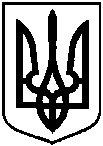 Назва підрозділуКерівник підрозділуПоштова адреса та електронна адресаКількість екземплярівДепартамент фінансів,  економіки та інвестицій Сумської міської радиЛипова С.А.вул. Горького, 21, 4 поверх,mfin@smr.gov. ua1Департамент інфраструктури міста Сумської міської радиЖурба О.І.вул. Горького, 21, 3 поверх, dim@smr.gov.ua1